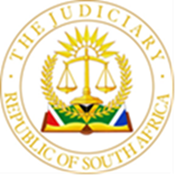 		 	           IN THE HIGH COURT OF SOUTH AFRICA			           (GAUTENG DIVISION PRETORIA)			           (SPECIAL INTERLOCUTORY ROLL)20 MARCH 2024BEFORE THE HONOURABLE JUSTICE SWANEPOEL J JUDGE’S SECRETARY:Sgillissen@judiciary.org.za  Tel: 315-6766R M SEKHOBELA		VS			RAF			43763/21C L KING			VS			RAF			83077/18S D MSIMANGI		VS			RAF			78366/18B PHETLA			VS			RAF			34310/16M A MASEKO			VS			RAF			16740/17A LANGA			VS			RAF			13869/22R X SINDANE			VS			RAF			16700/22P L MAZIBUKO		VS			RAF			69466/19P T HLABATHI			VS			RAF			75989/19MJE ESLINAH			VS			RAF			31835/20Z M MBULI			VS			RAF			8228/22A BOOYSEN			VS			RAF			17019/16M F MAKAMOLA		VS			RAF			49918/16S R MASHAKENG		VS			RAF			77185/18L K UBISI			VS			RAF			37563/17S A MTHETHWA		VS			RAF			40392/14APC RUDOLPH		VS			RAF			13870/19J H LUBBE			VS			RAF			59295/16J T NAPO			VS			RAF			72445/19R A LESENYEHO		VS			RAF			10055/21A M V/D MERWE		VS			RAF			54988/20N PAKI				VS			RAF			38503/18M S MATSHABA		VS			RAF			8404/18K J MALATSE			VS			RAF			2869/19S C MATEBELE			VS			RAF			72052/18N A NGWENYA		VS			RAF			090714/23J MAHESU			VS			RAF			61404/20G C MASHISHI			VS			RAF			29543/22P NQOBYEVU			VS			RAF			9621/13B KHUMALO			VS			RAF			32263/12F H GULE			VS			RAF			29316/14J VIVIERS			VS			RAF			33835/20P W BOSHOFF			VS			RAF			9071/22J A NAUDE			VS			RAF			23176/12P THWALA			VS			RAF			45921/21T M KUBHEKA			VS			RAF			016523/22J A KHOZA			VS			RAF			9544/19		 	           IN THE HIGH COURT OF SOUTH AFRICA(GAUTENG DIVISION PRETORIA)			           (SPECIAL INTERLOCUTORY ROLL)20 MARCH 2024BEFORE THE HONOURABLE  MOSHOANA J     	      	JUDGE’S SECRETARY: Tpeele@judiciary.org.za		Tel: 492 -9079S Z SHABALALA		VS			RAF			69886/17S I NKOSI			VS			RAF			22683/18F S NYEFOLO			VS			RAF			46554/18H STANDER			VS			RAF			66394/19N J DUBE			VS			RAF			33973/22L MAHLAULE			VS			RAF			28685/22K MAFHULA			VS			RAF			33683/20S P KHESWA			VS			RAF			034215/22P M KHUBEKA			VS			RAF			021972/23F UBISI				VS			RAF			43904/14T B CHILO			VS			RAF			3839/20A A JANSE VAN NIEWENHUIZEN VS			RAF			12446/13N NHLEKO			VS			RAF			3806/21V MAVIMBELA		VS			RAF			61255/20Y J WILLISON			VS			RAF			14138/21G T MASHABANE		VS			RAF			51555/15P C BRANDT			VS			RAF			77636/17N T DLAMINI			VS			RAF			8727/19T J SEHURO			VS			RAF			63707/17N S THAVHANA		VS			RAF			58313/20R M MOLOKOMME		VS			RAF			2861/19T NHLAPO			VS			RAF			84937/17N M CHAUKE			VS			RAF			2868/19P J ROBERTS			VS			RAF			63218/14R E OBERHOLSTER		VS			RAF			28380/11Z HLETSHANA			VS			RAF			77319/18B MDIYA			VS			RAF			51687/21N E MAHLOBO		VS			RAF			9619/16H N SHAYI			VS			RAF			23784/06A GWATI			VS			RAF			29489/19E KOTZE			VS			RAF			25363/15A K SEIPETLO			VS			RAF			58110/20V MUSEKIWA			VS			RAF			012085/23S J VERTUE			VS			RAF			17320/12R L MASHEGOANE		VS			RAF			29547/15G N NSIBANDE		VS			RAF			9670/18T P NDABA			VS			RAF			52899/19